Mexican Chicken 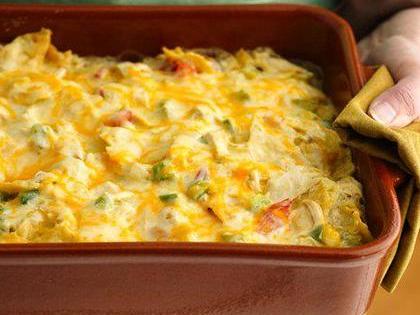 Prep Time: 20 minutesCook Time: 55 minutesTotal Time: 75 minutesYield: 20-24 servings